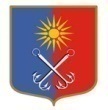 КИРОВСКИЙ МУНИЦИПАЛЬНЫЙ РАЙОНЛЕНИНГРАДСКОЙ ОБЛАСТИАДМИНИСТРАЦИЯОТРАДНЕНСКОГО ГОРОДСКОГО ПОСЕЛЕНИЯП О С Т А Н О В Л Е Н И Еот «28» февраля 2023 года № 94О внесении изменений в муниципальную программу «Безопасность на территории Отрадненского городского поселения Кировского муниципального района Ленинградской области на 2023-2025 г.г.», утвержденную постановление администрации МО «Город Отрадное» от 18.11.2022 № 649В соответствии с Федеральным законом от 06.10.2003 г. № 131-ФЗ «Об общих принципах организации местного самоуправления в Российской Федерации», постановлением администрации МО «Город Отрадное» Федеральным законом от 30 декабря 2013 года № 571 «Об утверждении Порядка принятия решений о разработке муниципальных программ Отрадненского городского поселения Кировского муниципального района Ленинградской области, их формирования и реализации и Порядка проведения оценки эффективности реализации муниципальных программ Отрадненского городского поселения Кировского муниципального района Ленинградской области», с целью повышения роли городского звена областной подсистемы РСЧС по предупреждению и ликвидации чрезвычайных ситуаций природного и техногенного характера, надежности защиты населения, повышения  готовности сил и средств города к проведению  аварийно-спасательных и других неотложных работ в случае возникновения чрезвычайных ситуаций природного и техногенного характера и пожаров администрация МО «Город Отрадное» постановляет:Внести изменения в муниципальную программу «Безопасность на территории Отрадненского городского поселения Кировского муниципального района Ленинградской области на 2022-2024 г.г.», утвержденную постановлением администрации Отрадненского городского поселения Кировского муниципального района Ленинградской области от 29.11.2021 года № 733 (далее - Программа):Задачи муниципальной программы читать в следующей редакции согласно приложению № 1 к настоящему постановлению.1.2 Пункт 5 «Сведения о показателях муниципальной программы «Безопасность на территории Отрадненского городского поселения Кировского муниципального района Ленинградской области на 2022-2024 г.г.» и их значения по годам реализации» читать в следующей редакции согласно приложению № 2 к настоящему постановлению.Настоящее постановление вступает в силу со дня его официального опубликования в сетевом издании «Отрадное вчера, сегодня, завтра».4. Настоящее постановление подлежит размещению в сети Интернет на официальном сайте МО «Город Отрадное» www.otradnoe-na-nеve.ru и в государственной автоматизированной информационной системе «Управление» (gasu.gov.ru).5. Контроль за исполнением постановления оставляю за собой.Первый заместитель главы администрации                                  А.С. МорозовРазослано: дело-2, ФЭУ, ОО, МБУК «КЦ «Фортуна», МКУ «Отрадненская городская библиотека», МБУ СМИ Редакция газеты «Отрадное вчера, сегодня, завтра» Паспортмуниципальной программы «Безопасность на территории Отрадненского городского поселения Кировского муниципального района Ленинградской области на 2023-2025 г.г.»5. Целевые показатели муниципальной программы «Безопасность на территории Отрадненского городского поселения Кировского муниципального района Ленинградской области на 2023-2025 г.г.» и их значения по годам реализацииПриложение № 1к постановлению администрации МО «Город Отрадное»от «28» февраля 2023 № 94Задачи муниципальной программыОбеспечение и поддержание в постоянной готовности систем гражданской обороны, предупреждение и ликвидация чрезвычайных ситуаций природного и техногенного характера Обеспечение и поддержание в постоянной готовности систем пожарной безопасностиПовышение уровня общественной безопасностиПриложение № 2к постановлению администрации МО «Город Отрадное»от «28» февраля 2023 № 94№п/пНаименование показателя (индикатора)Наименование показателя (индикатора)ЕдиницаизмеренияЗначение показателяЗначение показателяЗначение показателяЗначение показателяЗначение показателяЗначение показателяЗначение показателяЗначение показателяЗначение показателяЗначение показателяЗначение показателяЗначение показателяЗначение показателяЗначение показателяЗначение показателяЗначение показателяЗначение показателяЗначение показателяЗначение показателяЗначение показателяЗначение показателяЗначение показателя2023 2024 2025 2026202720282029203020312032203320342035203620372039204020412042204320442045123478910111213141516171819202122232425262728Выполнение мероприятий по обеспечению и поддержанию в постоянной готовности систем гражданской обороны, по предупреждению и ликвидации чрезвычайных ситуаций природного и техногенного характераПлановое значениеШт.555Выполнение мероприятий по обеспечению и поддержанию в постоянной готовности систем гражданской обороны, по предупреждению и ликвидации чрезвычайных ситуаций природного и техногенного характераФактическое значениеШт.Выполнение мероприятий по обеспечению и поддержанию в постоянной готовности систем пожарной безопасностиПлановое значениеШт.444Выполнение мероприятий по обеспечению и поддержанию в постоянной готовности систем пожарной безопасностиФактическое значениеШт.Выполнение мероприятий по повышению уровня общественной безопасностиПлановое значениеШт.333Выполнение мероприятий по повышению уровня общественной безопасностиФактическое значениеШт.